Cząstków Mazowiecki, dn. 05.06.2018 r.Szkolenia Inter Cars w czerwcu W okresie przedwakacyjnym Inter Cars nie zwalnia tempa, w czerwcu firma przygotowała szereg szkoleń, zarówno dla rynku osobowego, jak i ciężarowego, w tym szkolenia techniczne, produktowe i biznesowe, a także kolejne spotkania z mechanikami w ramach ShowCar. 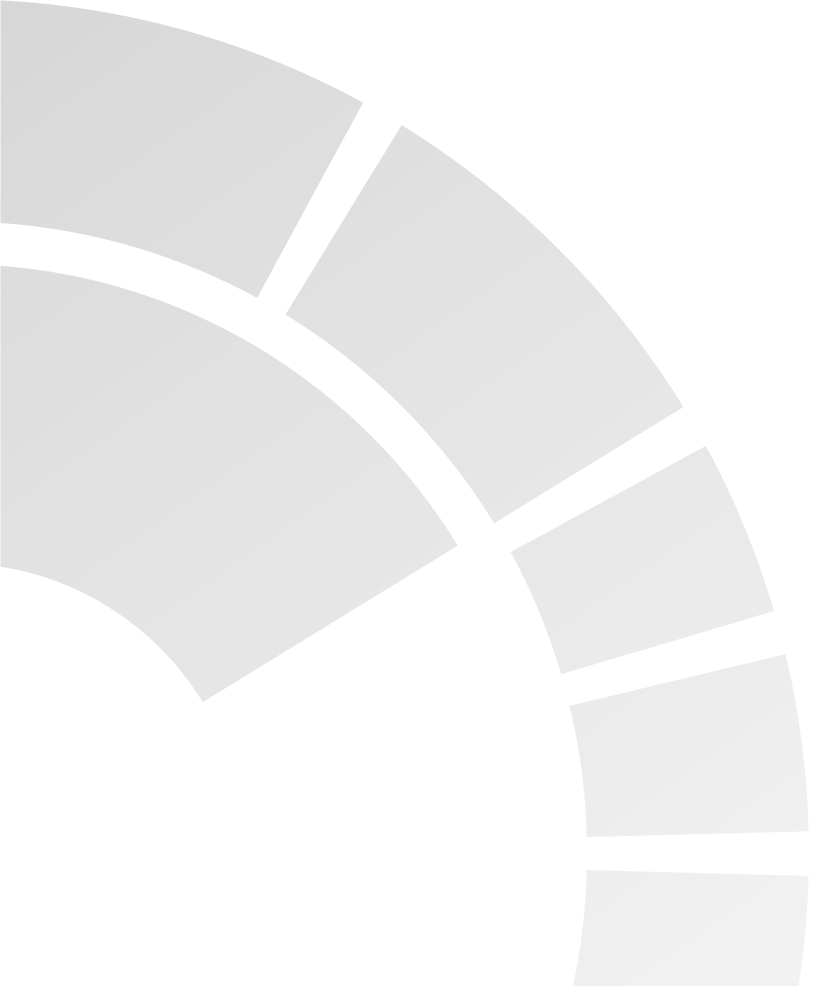 Szkolenia osobowe Tylko w czerwcu w Centrum Szkoleniowym Inter Cars i w filiach w całym kraju zaplanowanych zostało blisko czterdzieści szkoleń skierowanych do mechaników specjalizujących się 
w naprawach samochodów osobowych. Duża część z nich odbędzie się w ramach szkoleń Show Car, tym razem mobilna ciężarówka zawita do Nowego Targu (19-22 czerwca) 
i Modlniczki (26-29 czerwca), a szkolenia – wszystkie bezpłatne – przeprowadzą m.in. Bosch, BETiS, Denso oraz specjaliści z Inter Cars. W czerwcu na cykl szkoleń zapraszają także trenerzy z Schaefflera, TEXA, Magneti Marelli czy ATE, którzy wspólnie z Inter Cars w całym kraju szkolić będą mechaników specjalizujących się w naprawach samochodów osobowych. W czerwcu zaplanowanych zostało kilkanaście bezpłatnych szkoleń, ale też bardziej rozciągnięte w czasie, płatne wydarzenia – m.in. szkolenie z techniki hybrydowej (monografii Toyoty Prius), układu klimatyzacji samochodowej czy SEP do 1 KV. Poza szkoleniami technicznymi, których będzie zdecydowanie najwięcej, zaplanowano również szkolenia biznesowe poświęcone RODO oraz produktowe, m.in. serwisowanie współczesnych układów hamulcowych z zastosowaniem urządzeń i narzędzi ATE i VDO. Szczegółowy program szkoleń osobowych na czerwiec: Szkolenia ciężarowe Po ostatnich szkoleniach w Nowym Sączu ShowTruck zjechał na wakacyjną przerwę, aż do przełomu lipca i sierpnia mobilna ciężarówka będzie dostępna tylko dla klientów zagranicznych, dopiero w ostatnim tygodniu lipca wróci do kraju z serią szkoleń w Olsztynie. Nie oznacza to oczywiście, że w czerwcu zabraknie szkoleń dedykowanych rynkowi ciężarowemu, odbędą się m.in. dwa dwudniowe szkolenia z układu oczyszczania spalin Euro 6 (w Złotorii i Cząstkowie), trzydniowe z EBS/ESP oraz szkolenie z RODO poświęcone analizie ryzyka i stosowaniu zabezpieczeń zgodnych z nowymi przepisami o ochronie danych osobowych. Szczegółowy program szkoleń osobowych na czerwiec: TematDataKategoriaCenaKoordynatorTelefonMiejsce szkoleniaUkłady klimatyzacji samochodowych -  budowa i diagnostyka2018-06-06Techniczne400Sabina Jóźwiak+48 601 707 382Filia IC
Szczecin
ul. Zimowa 4Szkolenie z RODO – analiza ryzyka i stosowanie zabezpieczeń zgodnych z nowymi przepisami o ochronie.2018-06-06Biznesowe400Anna Paczyńska+48 665 391 164Filia IC
Czosnów
ul. Gdańska 27, Cząstków PolskiDwumasowe koło zamachowe, układ sprzęgła, hydrauliczne systemy wysprzęglania.2018-06-12TechniczneBezpłatnePatryk Sobczak+48 667 971 037Filia IC
Wrocław
ul. Graniczna 8cTexa - autor innowacji i jedyny producent stacji A/C do wszystkich typów układów : R134a, R1234yf i CO2 2018-06-12TechniczneBezpłatnePatryk Sobczak+48 667 971 037Filia IC
Jelenia Góra
ul. Wincentego Pola 37Technika Hybrydowa (monografia Toyoty Prius)2018-06-12Techniczne400Monika Lachowska+48 691 915 935Zespół Szkół Mechanicznych w Białymstoku
Białystok
Broniewskiego 14Praktycznie o RODO2018-06-12Biznesowe400Patryk Sobczak+48 667 971 037Filia IC
Długołęka
ul. Wrocławska 49Texa - autor innowacji i jedyny producent stacji A/C do wszystkich typów układów : R134a, R1234yf i CO22018-06-13TechniczneBezpłatnePatryk Sobczak+48 667 971 037Filia IC
Bolesławiec
ul. Zgorzelecka 17Układy klimatyzacji Denso2018-06-13TechniczneBezpłatneMichał Krok+48 665 980 814Filia IC
Zawiercie
ul. Cerefisko 10Układy klimatyzacji samochodowej (zaświadczenie zgodne z ustawą f-gazy z dnia 15 maja 2015r)2018-06-13Techniczne300Anna Paczyńska+48 665 391 164Filia IC
Czosnów
ul. Gdańska 27, Cząstków PolskiSerwisowanie współczesnych układów hamulcowych z zastosowaniem urządzeń i narzędzi ATE i VDO2018-06-13ProduktoweBezpłatneMałgorzata Czaus+48 665 392 091Filia IC
Tczew
ul. Jagiellońska 54ATE - Serwis i diagnostyka nowoczesnych układów hamulcowych2018-06-14TechniczneBezpłatneSabina Jóźwiak+48 601 707 382Filia IC
Szczecin
ul. Zimowa 4Texa - autor innowacji i jedyny producent stacji A/C do wszystkich typów układów : R134a, R1234yf i CO22018-06-14TechniczneBezpłatnePatryk Sobczak+48 667 971 037Filia IC
Rawicz
ul. Wały Powstańców Wielkopolskich 5Układy klimatyzacji samochodowej (zaświadczenie zgodne z ustawą f-gazy z dnia 15 maja 2015r)2018-06-14Techniczne300Anna Paczyńska+48 665 391 164Filia IC
Czosnów
ul. Gdańska 27, Cząstków PolskiTexa - autor innowacji i jedyny producent stacji A/C do wszystkich typów układów : R134a, R1234yf i CO22018-06-15TechniczneBezpłatnePatryk Sobczak+48 667 971 037Filia IC
Wrocław
ul. Graniczna 8cPraktycznie o RODO2018-06-15Biznesowe400Patryk Sobczak+48 667 971 037Filia IC
Jelenia Góra
ul. Wincentego Pola 37Technika Hybrydowa (monografia Toyoty Prius)2018-06-18Techniczne400Małgorzata Czaus+48 665 392 091Filia IC
Pruszcz Gdański
ul. Tczewska 22Układy klimatyzacji samochodowej (zaświadczenie zgodne z ustawą f-gazy z dnia 15 maja 2015r)2018-06-19Techniczne400Daniel Kolasa+48 694 404 477Filia IC
Nowy Sącz
ul. Węgierska 147Contitech - Budowa, wymiana i regulacja elementów układu rozrządu oraz napędu paskowego.2018-06-19Show Car0Paweł Harnik+48 887 880 691Filia IC
Nowy Targ
ul. Kolejowa 169SEP do 1KV2018-06-19Techniczne562,6Małgorzata Czaus+48 665 392 091Filia IC
Pruszcz Gdański
ul. Tczewska 22Układy zasilania Common Rail – zagadnienia omówione na bazie systemów Bosch 2018-06-20Show Car0Paweł Harnik+48 887 880 691Filia IC
Nowy Targ
ul. Kolejowa 169Układy klimatyzacji samochodowej (zaświadczenie zgodne z ustawą f-gazy z dnia 15 maja 2015r)2018-06-20Show Car300Paweł Harnik+48 887 880 691Filia IC
Nowy Targ
ul. Kolejowa 169Układy klimatyzacji samochodowej (zaświadczenie zgodne z ustawą f-gazy z dnia 15 maja 2015r)2018-06-21Techniczne400Michał Goszczyński+48 665 392 000Filia IC
Kraków
ul. Centralna 91Układy klimatyzacji Denso2018-06-21Show Car0Paweł Harnik+48 887 880 691Filia IC
Nowy Targ
ul. Kolejowa 169Turbodoładowanie silników spalinowych2018-06-21Show Car0Paweł Harnik+48 887 880 691Filia IC
Nowy Targ
ul. Kolejowa 169Układy oczyszczania spalin Euro 62018-06-21Techniczne960Anna Paczyńska+48 665 391 164Filia IC
Czosnów
ul. Gdańska 27, Cząstków PolskiPraktycznie o RODO2018-06-22Biznesowe400Patryk Sobczak+48 667 971 037Filia IC
Wrocław
ul. Graniczna 8cKomplikacje w systemach sterowania.2018-06-22Show Car0Paweł Harnik+48 887 880 691Filia IC
Nowy Targ
ul. Kolejowa 169Układy klimatyzacji samochodowych -  budowa i diagnostyka2018-06-25Techniczne400Paweł Babraj+48 669 994 715Filia IC
Swarzędz
ul. Cieszkowskiego 90ATE - Systematyczne szukanie błędów w układach hamulcowych z systemami ABS2018-06-26TechniczneBezpłatneMonika Lachowska+48 691 915 935Zespół Szkół Mechanicznych w Białymstoku
Białystok
Broniewskiego 14Układy klimatyzacji samochodowych -  budowa i diagnostyka2018-06-26Techniczne400Rafał Pełka+48 665 110 880Filia IC
Radomsko
ul. Przedsiębiorców 7Bezpośredni wtrysk benzyny BOSCH – czujniki  i elementy wykonawcze w systemie2018-06-26Show Car0Michał Goszczyński+48 665 392 000Filia IC
Modlniczka
ul. Handlowców 13Układy klimatyzacji samochodowej (zaświadczenie zgodne z ustawą f-gazy z dnia 15 maja 2015r)2018-06-27Techniczne400Patrycja Baran+48 665 390 097Filia IC
Rzeszów
ul. Rzecha 5Naprawa nowoczesnych układów hamulcowych2018-06-27Show Car0Michał Goszczyński+48 665 392 000Filia IC
Modlniczka
ul. Handlowców 13Testowanie układu Common Rail na przykładzie silnika M9R 2018-06-28TechniczneBezpłatneMarcin Ksoń+48 665 391 874Centrum Kształcenia Praktycznego w Częstochowie
Częstochowa
Przechodnia 11/15Tester CDIF/32018-06-28Techniczne400Rafał Pełka+48 665 110 880Filia IC
Radomsko
ul. Przedsiębiorców 7Systematyczne szukanie błędów w układach hamulcowych z systemami ABS2018-06-28TechniczneBezpłatneMonika Lachowska+48 691 915 935Filia IC
Suwałki
ul. Karola Majerskiego 38Turbodoładowanie silników spalinowych2018-06-28Show Car0Michał Goszczyński+48 665 392 000Filia IC
Modlniczka
ul. Handlowców 13Układy klimatyzacji samochodowej (zaświadczenie zgodne z ustawą f-gazy z dnia 15 maja 2015r)2018-06-28Show Car300Michał Goszczyński+48 665 392 000Filia IC
Modlniczka
ul. Handlowców 13Odpowiedzialność prawna i finansowa za wykonywane naprawy.2018-06-29Show Car0Michał Goszczyński+48 665 392 000Filia IC
Modlniczka
ul. Handlowców 13TematDataKategoriaCenaKoordynatorTelefonMiejsce szkoleniaUkłady oczyszczania spalin Euro 62018-06-11Techniczne960Monika Lachowska+48 691 915 935Warsztat GIZO TRUCK & TRAILER
Choroszcz
Złotoria 225EBS/ESP2018-06-18Techniczne1440Anna Paczyńska+48 665 391 164Filia IC Czosnów
ul. Gdańska 27, Cząstków PolskiKlimatyzacje w pojazdach ciężarowych na przykładzie BEHR2018-06-25Techniczne480Anna Paczyńska+48 665 391 164Filia IC Czosnów
ul. Gdańska 27, Cząstków PolskiUkłady oczyszczania spalin Euro 62018-06-21Techniczne960Anna Paczyńska+48 665 391 164Filia IC Czosnów
ul. Gdańska 27, Cząstków Polski